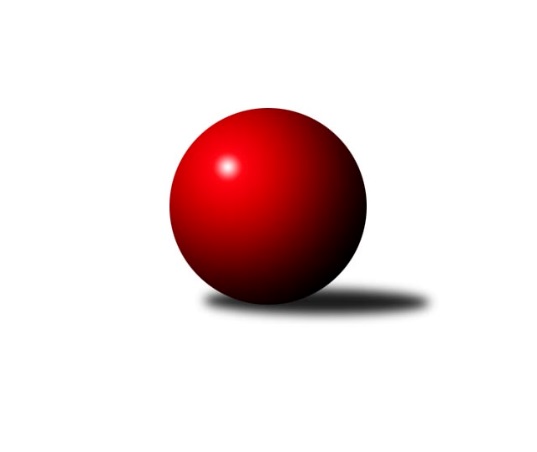 Č.3Ročník 2016/2017	24.9.2016Nejlepšího výkonu v tomto kole: 3559 dosáhlo družstvo: TJ Start Rychnov n. Kn.2. KLM A 2016/2017Výsledky 3. kolaSouhrnný přehled výsledků:KK Lokomotiva Tábor	- TJ Sokol Kdyně	2:6	3361:3406	7.0:17.0	24.9.TJ Dynamo Liberec	- KK SDS Sadská	2:6	3320:3429	9.5:14.5	24.9.TJ Start Rychnov n. Kn.	- SKK Rokycany ˝B˝	8:0	3559:3242	16.0:8.0	24.9.SKK Bohušovice	- KK Konstruktiva Praha 	6:2	3139:3120	13.5:10.5	24.9.TJ Slovan Karlovy Vary	- TJ Sokol Kolín 	6:2	3115:2970	14.0:10.0	24.9.KK Kosmonosy 	- TJ Sokol Duchcov	6:2	3244:3242	13.0:11.0	24.9.Tabulka družstev:	1.	TJ Sokol Kdyně	3	3	0	0	18.0 : 6.0 	45.0 : 27.0 	 3359	6	2.	TJ Start Rychnov n. Kn.	3	2	1	0	17.0 : 7.0 	39.0 : 33.0 	 3373	5	3.	TJ Sokol Duchcov	3	2	0	1	15.0 : 9.0 	44.0 : 28.0 	 3278	4	4.	KK Lokomotiva Tábor	3	2	0	1	14.0 : 10.0 	35.5 : 36.5 	 3385	4	5.	TJ Slovan Karlovy Vary	3	2	0	1	14.0 : 10.0 	31.0 : 41.0 	 3100	4	6.	SKK Bohušovice	3	2	0	1	12.0 : 12.0 	33.5 : 38.5 	 3138	4	7.	KK SDS Sadská	3	1	0	2	12.0 : 12.0 	37.5 : 34.5 	 3374	2	8.	TJ Dynamo Liberec	3	1	0	2	9.0 : 15.0 	34.5 : 37.5 	 3293	2	9.	KK Kosmonosy	3	1	0	2	9.0 : 15.0 	31.0 : 41.0 	 3210	2	10.	SKK Rokycany ˝B˝	3	1	0	2	8.0 : 16.0 	32.5 : 39.5 	 3307	2	11.	KK Konstruktiva Praha	3	0	1	2	9.0 : 15.0 	38.5 : 33.5 	 3200	1	12.	TJ Sokol Kolín	3	0	0	3	7.0 : 17.0 	30.0 : 42.0 	 3129	0Podrobné výsledky kola:	 KK Lokomotiva Tábor	3361	2:6	3406	TJ Sokol Kdyně	David Kášek	133 	 144 	 161 	133	571 	 2:2 	 538 	 141	139 	 116	142	Jan Lommer	Jaroslav Mihál	161 	 154 	 146 	132	593 	 2:2 	 579 	 137	141 	 148	153	Tomáš Timura	Petr Bystřický	129 	 137 	 128 	120	514 	 0:4 	 556 	 138	148 	 142	128	Václav Kuželík ml.	Miroslav Dvořák	140 	 143 	 155 	149	587 	 1:3 	 593 	 144	162 	 156	131	Miroslav Dvořák	Borek Jelínek	134 	 150 	 133 	141	558 	 1:3 	 576 	 142	149 	 134	151	David Machálek	Ladislav Takáč	146 	 122 	 136 	134	538 	 1:3 	 564 	 145	124 	 152	143	Jiří Benda st.rozhodčí: Nejlepšího výkonu v tomto utkání: 593 kuželek dosáhli: Jaroslav Mihál, Miroslav Dvořák	 TJ Dynamo Liberec	3320	2:6	3429	KK SDS Sadská	Vojtěch Trojan	149 	 143 	 128 	147	567 	 1:3 	 608 	 143	158 	 143	164	Aleš Košnar	Agaton Plaňanský ml.	151 	 143 	 137 	138	569 	 1:3 	 571 	 153	132 	 140	146	Jan Renka ml. ml.	Roman Žežulka	131 	 113 	 142 	139	525 	 2.5:1.5 	 539 	 131	151 	 129	128	Jan Renka st.	Josef Zejda ml.	127 	 142 	 132 	145	546 	 2:2 	 535 	 132	122 	 142	139	Antonín Svoboda	Vojtěch Pecina	137 	 128 	 143 	141	549 	 1:3 	 596 	 143	166 	 134	153	Václav Schejbal	Zdeněk Pecina st.	148 	 128 	 151 	137	564 	 2:2 	 580 	 144	135 	 137	164	Tomáš Bekrozhodčí: Nejlepší výkon utkání: 608 - Aleš Košnar	 TJ Start Rychnov n. Kn.	3559	8:0	3242	SKK Rokycany ˝B˝	Dalibor Ksandr	149 	 150 	 150 	153	602 	 3:1 	 533 	 117	126 	 154	136	Ladislav Moulis	Martin Holakovský	147 	 146 	 171 	144	608 	 3:1 	 572 	 137	143 	 144	148	Martin Maršálek	Vojta Šípek	164 	 139 	 152 	138	593 	 3:1 	 540 	 120	129 	 155	136	Václav Fűrst	Jiří Brouček	170 	 142 	 150 	121	583 	 3:1 	 483 	 125	112 	 111	135	Bohuslav Petr	Jaroslav Kejzlar	124 	 162 	 141 	161	588 	 2:2 	 575 	 157	144 	 148	126	Petr Fara	Martin Čihák	161 	 133 	 153 	138	585 	 2:2 	 539 	 135	141 	 124	139	Libor Burešrozhodčí: Nejlepší výkon utkání: 608 - Martin Holakovský	 SKK Bohušovice	3139	6:2	3120	KK Konstruktiva Praha 	Milan Perníček	148 	 140 	 138 	137	563 	 3:1 	 531 	 132	156 	 129	114	Jan Barchánek	Lukáš Dařílek	133 	 125 	 136 	139	533 	 2:2 	 519 	 124	138 	 139	118	Pavel Kohlíček	Martin Perníček	129 	 124 	 141 	101	495 	 2:2 	 500 	 115	138 	 123	124	Pavel Wohlmuth	Tomáš Svoboda *1	129 	 109 	 127 	161	526 	 2:2 	 520 	 130	140 	 117	133	Stanislav Vesecký	Jiří Semerád	137 	 134 	 129 	121	521 	 2.5:1.5 	 506 	 142	131 	 112	121	Tibor Machala	Jaromír Hnát	127 	 117 	 114 	143	501 	 2:2 	 544 	 119	154 	 130	141	Zdeněk Zahrádkarozhodčí: střídání: *1 od 1. hodu Jaroslav ChvojkaNejlepší výkon utkání: 563 - Milan Perníček	 TJ Slovan Karlovy Vary	3115	6:2	2970	TJ Sokol Kolín 	Jaroslav Páv	130 	 138 	 119 	141	528 	 2:2 	 514 	 138	113 	 137	126	Jiří Němec	Miroslav Handšuh	124 	 128 	 128 	122	502 	 3:1 	 465 	 109	111 	 129	116	Jindřich Lauer	Pavel Staša	114 	 124 	 135 	143	516 	 3:1 	 465 	 134	114 	 98	119	Lukáš Hološko	Tomáš Beck st.	131 	 137 	 140 	124	532 	 4:0 	 462 	 123	98 	 127	114	Vojtěch Zelenka *1	Václav Hlaváč st.	131 	 124 	 143 	122	520 	 0:4 	 543 	 135	137 	 146	125	Václav Kňap	Václav Krýsl	119 	 140 	 136 	122	517 	 2:2 	 521 	 138	132 	 128	123	Jan Pelákrozhodčí: střídání: *1 od 61. hodu Jaroslav HanušNejlepší výkon utkání: 543 - Václav Kňap	 KK Kosmonosy 	3244	6:2	3242	TJ Sokol Duchcov	Jiří Vondráček	147 	 133 	 130 	132	542 	 1:3 	 590 	 146	146 	 155	143	Zdeněk Ransdorf	Věroslav Říha	146 	 149 	 122 	147	564 	 2:2 	 600 	 156	148 	 155	141	Miloš Civín	Jaroslav Doškář	139 	 118 	 141 	141	539 	 3:1 	 494 	 129	109 	 143	113	Tomáš Štraicher	Pavel Říha	124 	 136 	 122 	138	520 	 2:2 	 511 	 137	128 	 126	120	Jiří Semelka	Luboš Beneš	151 	 134 	 132 	138	555 	 2:2 	 540 	 134	146 	 135	125	Josef Pecha	Dušan Plocek	124 	 122 	 137 	141	524 	 3:1 	 507 	 104	143 	 133	127	Pavel Šporelrozhodčí: Nejlepší výkon utkání: 600 - Miloš CivínPořadí jednotlivců:	jméno hráče	družstvo	celkem	plné	dorážka	chyby	poměr kuž.	Maximum	1.	Dalibor Ksandr 	TJ Start Rychnov n. Kn.	590.25	386.8	203.5	2.5	2/2	(602)	2.	Zdeněk Ransdorf 	TJ Sokol Duchcov	588.00	371.0	217.0	1.0	2/3	(590)	3.	Petr Chval 	KK Lokomotiva Tábor	586.00	366.5	219.5	3.5	2/2	(589)	4.	Aleš Košnar 	KK SDS Sadská	583.50	392.0	191.5	2.3	2/2	(608)	5.	Tomáš Bek 	KK SDS Sadská	583.00	357.3	225.8	1.3	2/2	(604)	6.	Miloš Civín 	TJ Sokol Duchcov	581.67	385.7	196.0	3.0	3/3	(600)	7.	David Machálek 	TJ Sokol Kdyně	578.00	371.7	206.3	2.0	3/3	(585)	8.	Martin Čihák 	TJ Start Rychnov n. Kn.	577.25	381.5	195.8	1.3	2/2	(590)	9.	Jaroslav Mihál 	KK Lokomotiva Tábor	574.00	372.8	201.3	1.5	2/2	(599)	10.	Petr Fara 	SKK Rokycany ˝B˝	570.33	373.3	197.0	2.3	3/3	(575)	11.	Pavel Andrlík  ml.	SKK Rokycany ˝B˝	568.00	361.0	207.0	2.5	2/3	(577)	12.	Václav Schejbal 	KK SDS Sadská	566.25	363.5	202.8	4.3	2/2	(596)	13.	Václav Kuželík  ml.	TJ Sokol Kdyně	565.33	376.7	188.7	1.7	3/3	(572)	14.	Ladislav Takáč 	KK Lokomotiva Tábor	565.00	365.5	199.5	2.5	2/2	(577)	15.	David Kášek 	KK Lokomotiva Tábor	565.00	375.3	189.8	2.8	2/2	(583)	16.	Jiří Brouček 	TJ Start Rychnov n. Kn.	563.00	387.3	175.8	2.5	2/2	(583)	17.	Borek Jelínek 	KK Lokomotiva Tábor	561.50	366.5	195.0	1.8	2/2	(586)	18.	Zdeněk Zahrádka 	KK Konstruktiva Praha 	561.00	372.3	188.7	3.3	3/3	(596)	19.	Agaton Plaňanský  ml.	TJ Dynamo Liberec	560.75	370.3	190.5	6.8	2/2	(569)	20.	Jan Renka ml.  ml.	KK SDS Sadská	554.50	368.0	186.5	4.0	2/2	(571)	21.	Václav Fűrst 	SKK Rokycany ˝B˝	554.50	383.5	171.0	5.0	2/3	(569)	22.	Luboš Beneš 	KK Kosmonosy 	554.33	372.7	181.7	2.3	3/3	(556)	23.	Jiří Vondráček 	KK Kosmonosy 	551.67	360.3	191.3	2.0	3/3	(574)	24.	Viktor Pytlík 	TJ Sokol Kdyně	551.00	361.5	189.5	3.5	2/3	(561)	25.	Zdeněk Pecina  st.	TJ Dynamo Liberec	550.00	361.8	188.3	2.0	2/2	(564)	26.	Jan Pelák 	TJ Sokol Kolín 	550.00	367.7	182.3	3.7	3/3	(571)	27.	Tomáš Beck  st.	TJ Slovan Karlovy Vary	549.75	363.3	186.5	2.3	2/2	(570)	28.	Václav Kňap 	TJ Sokol Kolín 	549.67	359.3	190.3	1.7	3/3	(573)	29.	Libor Bureš 	SKK Rokycany ˝B˝	549.67	368.3	181.3	2.7	3/3	(558)	30.	Jiří Benda  st.	TJ Sokol Kdyně	549.67	369.0	180.7	2.0	3/3	(564)	31.	Roman Žežulka 	TJ Dynamo Liberec	546.50	367.8	178.8	3.3	2/2	(567)	32.	Vojtěch Trojan 	TJ Dynamo Liberec	546.25	369.5	176.8	7.8	2/2	(580)	33.	Josef Pecha 	TJ Sokol Duchcov	545.67	363.7	182.0	3.0	3/3	(559)	34.	Tomáš Timura 	TJ Sokol Kdyně	545.50	345.0	200.5	2.0	2/3	(579)	35.	Pavel Šporel 	TJ Sokol Duchcov	545.33	366.3	179.0	3.7	3/3	(569)	36.	Tibor Machala 	KK Konstruktiva Praha 	544.50	364.5	180.0	5.5	2/3	(583)	37.	Jiří Semerád 	SKK Bohušovice	543.50	355.0	188.5	2.0	2/2	(569)	38.	Josef Zejda  ml.	TJ Dynamo Liberec	543.00	374.0	169.0	4.5	2/2	(546)	39.	Ladislav Moulis 	SKK Rokycany ˝B˝	542.33	365.7	176.7	6.0	3/3	(553)	40.	Milan Perníček 	SKK Bohušovice	541.25	357.3	184.0	2.3	2/2	(563)	41.	Vojta Šípek 	TJ Start Rychnov n. Kn.	541.25	362.0	179.3	5.0	2/2	(593)	42.	Jaroslav Borkovec 	KK Konstruktiva Praha 	539.00	361.5	177.5	6.5	2/3	(561)	43.	Jan Renka  st.	KK SDS Sadská	538.25	353.0	185.3	3.8	2/2	(553)	44.	Jiří Němec 	TJ Sokol Kolín 	533.33	371.7	161.7	4.3	3/3	(570)	45.	Jaroslav Doškář 	KK Kosmonosy 	532.67	356.7	176.0	3.3	3/3	(539)	46.	Jindřich Dvořák 	TJ Sokol Kdyně	532.00	357.0	175.0	3.5	2/3	(547)	47.	Václav Hlaváč  st.	TJ Slovan Karlovy Vary	531.75	345.5	186.3	3.0	2/2	(559)	48.	Pavel Kohlíček 	KK Konstruktiva Praha 	531.33	366.3	165.0	6.3	3/3	(589)	49.	Dušan Plocek 	KK Kosmonosy 	528.00	343.7	184.3	4.0	3/3	(540)	50.	Lukáš Dařílek 	SKK Bohušovice	525.25	360.8	164.5	6.3	2/2	(534)	51.	Pavel Wohlmuth 	KK Konstruktiva Praha 	525.00	366.0	159.0	4.3	3/3	(575)	52.	Václav Krýsl 	TJ Slovan Karlovy Vary	524.50	337.3	187.3	3.5	2/2	(543)	53.	Radek Jung 	TJ Start Rychnov n. Kn.	524.00	372.0	152.0	6.5	2/2	(546)	54.	Věroslav Říha 	KK Kosmonosy 	523.33	359.7	163.7	7.0	3/3	(564)	55.	Tomáš Bajtalon 	KK Kosmonosy 	520.50	334.0	186.5	1.0	2/3	(552)	56.	Jan Barchánek 	KK Konstruktiva Praha 	518.50	359.5	159.0	5.5	2/3	(531)	57.	Jiří Semelka 	TJ Sokol Duchcov	516.00	362.0	154.0	9.0	3/3	(521)	58.	Tomáš Štraicher 	TJ Sokol Duchcov	509.67	356.0	153.7	6.3	3/3	(528)	59.	Jindřich Lauer 	TJ Sokol Kolín 	509.00	352.0	157.0	8.0	2/3	(553)	60.	Jaroslav Páv 	TJ Slovan Karlovy Vary	508.25	347.5	160.8	3.0	2/2	(528)	61.	Jaromír Hnát 	SKK Bohušovice	506.50	351.5	155.0	5.0	2/2	(512)	62.	Martin Perníček 	SKK Bohušovice	506.00	343.8	162.3	7.3	2/2	(513)	63.	Pavel Staša 	TJ Slovan Karlovy Vary	501.50	355.0	146.5	11.0	2/2	(516)	64.	Lukáš Hološko 	TJ Sokol Kolín 	488.00	324.5	163.5	5.0	2/3	(511)		Michael Kotál 	TJ Sokol Kdyně	610.00	376.0	234.0	1.0	1/3	(610)		Martin Holakovský 	TJ Start Rychnov n. Kn.	608.00	396.0	212.0	4.0	1/2	(608)		Martin Prokůpek 	SKK Rokycany ˝B˝	587.00	383.0	204.0	4.0	1/3	(587)		Jaroslav Kejzlar 	TJ Start Rychnov n. Kn.	585.00	391.0	194.0	4.0	1/2	(588)		Miroslav Dvořák 	KK Lokomotiva Tábor	579.67	387.7	192.0	1.7	1/2	(593)		Jan Holšan 	SKK Rokycany ˝B˝	575.00	377.0	198.0	4.0	1/3	(575)		Petr Miláček 	KK SDS Sadská	572.50	373.5	199.0	4.0	1/2	(603)		Martin Maršálek 	SKK Rokycany ˝B˝	572.00	397.0	175.0	7.0	1/3	(572)		Jakub Dařílek 	TJ Sokol Duchcov	564.00	391.0	173.0	5.0	1/3	(564)		Jaroslav Šatník 	TJ Sokol Kolín 	561.00	378.0	183.0	6.0	1/3	(561)		Tomáš Pavlík 	TJ Slovan Karlovy Vary	559.00	387.0	172.0	5.0	1/2	(559)		Vojtěch Pecina 	TJ Dynamo Liberec	551.50	363.0	188.5	2.0	1/2	(554)		Jan Lommer 	TJ Sokol Kdyně	538.00	379.0	159.0	6.0	1/3	(538)		Antonín Svoboda 	KK SDS Sadská	535.00	358.0	177.0	6.0	1/2	(535)		Vojtěch Zelenka 	TJ Sokol Kolín 	527.00	344.0	183.0	10.0	1/3	(527)		Jaroslav Pleticha st.  st.	KK Konstruktiva Praha 	522.00	334.0	188.0	2.0	1/3	(522)		Stanislav Vesecký 	KK Konstruktiva Praha 	520.00	343.0	177.0	3.0	1/3	(520)		Pavel Říha 	KK Kosmonosy 	520.00	371.0	149.0	7.0	1/3	(520)		Václav Pešek 	KK SDS Sadská	516.00	335.0	181.0	4.0	1/2	(516)		Tomáš Svoboda 	SKK Bohušovice	516.00	357.0	159.0	6.0	1/2	(516)		Petr Bystřický 	KK Lokomotiva Tábor	514.00	369.0	145.0	4.0	1/2	(514)		Jaroslav Chvojka 	SKK Bohušovice	513.50	359.0	154.5	7.0	1/2	(526)		Ladislav Šourek 	SKK Bohušovice	503.00	356.0	147.0	12.0	1/2	(503)		Miroslav Handšuh 	TJ Slovan Karlovy Vary	496.50	350.0	146.5	7.0	1/2	(502)		Bohuslav Petr 	SKK Rokycany ˝B˝	483.00	344.0	139.0	17.0	1/3	(483)		Václav Webr 	SKK Rokycany ˝B˝	472.00	344.0	128.0	14.0	1/3	(472)Sportovně technické informace:Starty náhradníků:registrační číslo	jméno a příjmení 	datum startu 	družstvo	číslo startu20697	Vojtěch Trojan	24.09.2016	TJ Dynamo Liberec	3x4073	Jiří Semerád	24.09.2016	SKK Bohušovice	3x19928	Václav Krysl	24.09.2016	TJ Slovan Karlovy Vary	3x893	Jan Barchánek	24.09.2016	KK Konstruktiva Praha 	2x2031	Václav Fürst	24.09.2016	SKK Rokycany ˝B˝	2x4627	Jiří Semelka	24.09.2016	TJ Sokol Duchcov	3x3928	Pavel Šporer	24.09.2016	TJ Sokol Duchcov	3x4628	Miloš Civín	24.09.2016	TJ Sokol Duchcov	3x2557	Dušan Plocek	24.09.2016	KK Kosmonosy 	3x2067	Libor Bureš	24.09.2016	SKK Rokycany ˝B˝	3x17145	Jaroslav Páv	24.09.2016	TJ Slovan Karlovy Vary	3x260	Jiří Němec	24.09.2016	TJ Sokol Kolín 	3x1952	Jan Pelák	24.09.2016	TJ Sokol Kolín 	3x22237	Vojtěch Zelenka	24.09.2016	TJ Sokol Kolín 	2x1630	Jindřich Lauer	24.09.2016	TJ Sokol Kolín 	3x22236	Lukáš Holosko	24.09.2016	TJ Sokol Kolín 	3x5005	Jaroslav Mihál	24.09.2016	KK Lokomotiva Tábor	3x19270	Agaton Plaňanský ml.	24.09.2016	TJ Dynamo Liberec	3x10605	Bořivoj Jelínek	24.09.2016	KK Lokomotiva Tábor	3x2047	Ladislav Moulis	24.09.2016	SKK Rokycany ˝B˝	3x15474	Josef Pecha	24.09.2016	TJ Sokol Duchcov	3x14713	Martin Maršálek	24.09.2016	SKK Rokycany ˝B˝	1x12366	Jiří Brouček	24.09.2016	TJ Start Rychnov n. Kn.	3x15164	Jaroslav Kejzlar	24.09.2016	TJ Start Rychnov n. Kn.	3x12972	Aleš Košnar	24.09.2016	KK SDS Sadská	3x15331	Miroslav Dvořák	24.09.2016	TJ Sokol Kdyně	3x18624	Stanislav Vesecký	24.09.2016	KK Konstruktiva Praha 	1x24158	Tibor Machala	24.09.2016	KK Konstruktiva Praha 	3x9964	Roman Žežulka	24.09.2016	TJ Dynamo Liberec	3x14657	Pavel Staša	24.09.2016	TJ Slovan Karlovy Vary	2x4947	Tomáš Beck st.	24.09.2016	TJ Slovan Karlovy Vary	3x17053	Václav Kňap	24.09.2016	TJ Sokol Kolín 	3x12694	Ladislav Takáč	24.09.2016	KK Lokomotiva Tábor	3x14254	Petr Fara	24.09.2016	SKK Rokycany ˝B˝	3x2337	Jan Renka st.	24.09.2016	KK SDS Sadská	3x13940	Jan Renka ml.	24.09.2016	KK SDS Sadská	2x15392	Václav Schejbal	24.09.2016	KK SDS Sadská	3x15279	Tomáš Bek	24.09.2016	KK SDS Sadská	3x21159	Petr Bohuslav	24.09.2016	SKK Rokycany ˝B˝	1x4423	Pavel Říha	24.09.2016	KK Kosmonosy 	1x1649	Věroslav Řípa	24.09.2016	KK Kosmonosy 	3x1659	Jaroslav Doškář	24.09.2016	KK Kosmonosy 	3x1905	Luboš Beneš	24.09.2016	KK Kosmonosy 	3x16563	Jiří Vondráček	24.09.2016	KK Kosmonosy 	3x20795	Jaroslav Chvojka	24.09.2016	SKK Bohušovice	2x16350	Martin Perníček	24.09.2016	SKK Bohušovice	3x9687	Pavel Wohlmuth	24.09.2016	KK Konstruktiva Praha 	3x5501	Zdeněk Zahrádka	24.09.2016	KK Konstruktiva Praha 	3x13333	Václav Hlaváč st.	24.09.2016	TJ Slovan Karlovy Vary	3x5898	David Kášek	24.09.2016	KK Lokomotiva Tábor	3x10141	Václav Kuželík ml.	24.09.2016	TJ Sokol Kdyně	3x16054	Tomáš Timura	24.09.2016	TJ Sokol Kdyně	2x17595	Jan Lommer	24.09.2016	TJ Sokol Kdyně	1x4899	David Machálek	24.09.2016	TJ Sokol Kdyně	3x1819	Pavel Kohlíček	24.09.2016	KK Konstruktiva Praha 	3x16813	Martin Čihák	24.09.2016	TJ Start Rychnov n. Kn.	3x2163	Zdeněk Pecina st.	24.09.2016	TJ Dynamo Liberec	4x11831	Vojtěch Pecina	24.09.2016	TJ Dynamo Liberec	2x23037	Jaroslav Hanuš	24.09.2016	TJ Sokol Kolín 	3x15393	Antonín Svoboda	24.09.2016	KK SDS Sadská	1x18312	Tomáš Štraicher	24.09.2016	TJ Sokol Duchcov	3x16789	Zdeněk Ransdorf	24.09.2016	TJ Sokol Duchcov	2x6055	Martin Holakovský	24.09.2016	TJ Start Rychnov n. Kn.	4x16584	Vojtěch Šípek	24.09.2016	TJ Start Rychnov n. Kn.	3x4540	Dalibor Ksandr	24.09.2016	TJ Start Rychnov n. Kn.	3x16449	Miroslav Handšuh	24.09.2016	TJ Slovan Karlovy Vary	2x12492	Josef Zejda ml.	24.09.2016	TJ Dynamo Liberec	3x3749	Jiří Benda st.	24.09.2016	TJ Sokol Kdyně	3x13973	Lukáš Dařílek	24.09.2016	SKK Bohušovice	3x4062	Milan Perníček	24.09.2016	SKK Bohušovice	3x14595	Jaromír Hnát	24.09.2016	SKK Bohušovice	2x5644	Petr Bystřický	24.09.2016	KK Lokomotiva Tábor	2x
Hráči dopsaní na soupisku:registrační číslo	jméno a příjmení 	datum startu 	družstvo	Program dalšího kola:4. kolo1.10.2016	so	10:00	TJ Sokol Kdyně - TJ Sokol Duchcov	1.10.2016	so	10:00	KK SDS Sadská - TJ Start Rychnov n. Kn.	1.10.2016	so	10:00	KK Lokomotiva Tábor - TJ Dynamo Liberec	1.10.2016	so	13:30	SKK Rokycany ˝B˝ - TJ Slovan Karlovy Vary	1.10.2016	so	14:00	TJ Sokol Kolín  - SKK Bohušovice	1.10.2016	so	15:00	KK Konstruktiva Praha  - KK Kosmonosy 	Nejlepší šestka kola - absolutněNejlepší šestka kola - absolutněNejlepší šestka kola - absolutněNejlepší šestka kola - absolutněNejlepší šestka kola - dle průměru kuželenNejlepší šestka kola - dle průměru kuželenNejlepší šestka kola - dle průměru kuželenNejlepší šestka kola - dle průměru kuželenNejlepší šestka kola - dle průměru kuželenPočetJménoNázev týmuVýkonPočetJménoNázev týmuPrůměr (%)Výkon1xAleš KošnarSadská6081xAleš KošnarSadská112.176081xMartin HolakovskýRychnov6082xMiloš CivínDuchcov 110.156002xDalibor KsandrRychnov6021xVáclav SchejbalSadská109.965962xMiloš CivínDuchcov 6002xZdeněk RansdorfDuchcov 108.325901xVáclav SchejbalSadská5962xTomáš BekSadská107.015801xMiroslav DvořákKdyně5931xMilan PerníčekBohušovice106.03563